В соответствии с Федеральным законом от 06.10.2003 № 131 «Об общих принципах организации местного самоуправления в Российской Федерации»,  Законом Санкт-Петербурга от 23.09.2009 № 420-79 «Об организации местного самоуправления в Санкт-Петербурге», Уставом внутригородского Муниципального образования  Санкт-Петербурга муниципальный округ Лиговка - Ямская, во исполнение решения Муниципального Совета от 16.02.2017 № 131 «Об утверждении структуры местной Администрации и внесении изменений в решение Муниципального Совета Муниципального образования Лиговка-Ямская от 18.12.2014 № 30 «Об утверждении структуры местной Администрации в системе органов местного самоуправления Муниципального образования Лиговка-Ямская», руководствуясь п. 4.5 раздела 4 Положения «О местной Администрации внутригородского Муниципального образования Санкт-Петербурга муниципальный округ Лиговка-Ямская», утвержденного решением Муниципального Совета от 07.07.2017 № 107, рассмотрев представление к назначению кандидатуры Логуа Павла Ромеовича на должность заместителя Главы местной Администрации внутригородского Муниципального образования Санкт-Петербурга муниципальный округ Лиговка-Ямская, Муниципальный Совет РЕШИЛ:           Согласовать кандидатуру Логуа Павла Ромеовича, 15 марта 1984 года рождения, главного специалиста-юрисконсульта местной Администрации, к назначению на должность заместителя Главы местной Администрации внутригородского Муниципального образования Санкт-Петербурга муниципальный округ Лиговка-Ямская. Глава Муниципального образования				                        К.И. Ковалев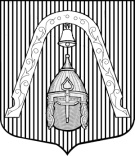                                                             МУНИЦИПАЛЬНЫЙ СОВЕТ ВНУТРИГОРОДСКОГО МУНИЦИПАЛЬНОГО  ОБРАЗОВАНИЯ                    САНКТ-ПЕТЕРБУРГА  МУНИЦИПАЛЬНЫЙ ОКРУГ ЛИГОВКА-ЯМСКАЯ                                                                                                                                                                                     МУНИЦИПАЛЬНЫЙ СОВЕТ ВНУТРИГОРОДСКОГО МУНИЦИПАЛЬНОГО  ОБРАЗОВАНИЯ                    САНКТ-ПЕТЕРБУРГА  МУНИЦИПАЛЬНЫЙ ОКРУГ ЛИГОВКА-ЯМСКАЯ                                                                                                                                                                                     МУНИЦИПАЛЬНЫЙ СОВЕТ ВНУТРИГОРОДСКОГО МУНИЦИПАЛЬНОГО  ОБРАЗОВАНИЯ                    САНКТ-ПЕТЕРБУРГА  МУНИЦИПАЛЬНЫЙ ОКРУГ ЛИГОВКА-ЯМСКАЯ                                                                                                                                                                                     МУНИЦИПАЛЬНЫЙ СОВЕТ ВНУТРИГОРОДСКОГО МУНИЦИПАЛЬНОГО  ОБРАЗОВАНИЯ                    САНКТ-ПЕТЕРБУРГА  МУНИЦИПАЛЬНЫЙ ОКРУГ ЛИГОВКА-ЯМСКАЯ                                                                                                                         РЕШЕНИЕРЕШЕНИЕРЕШЕНИЕРЕШЕНИЕ20.04.2017138О согласовании кандидатурызаместителя Главы местнойАдминистрации внутригородскогоМуниципального образования Санкт-Петербурга муниципальныйокруг Лиговка-Ямская О согласовании кандидатурызаместителя Главы местнойАдминистрации внутригородскогоМуниципального образования Санкт-Петербурга муниципальныйокруг Лиговка-Ямская 